Частное образовательное учреждение дополнительного профессионального образования «Учебный центр»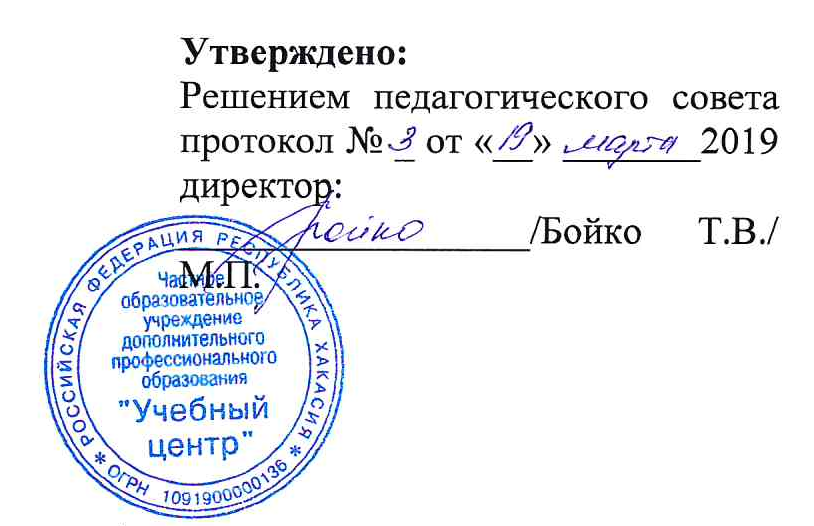 Дополнительное образование для детейАнглийский язык для путешествийСоставитель: Преподаватель –Асочакова Диана КлиментьевнаРассмотрено:Директор – Бойко Тамара ВикторовнаМетодист – Колесникова Елена АлександровнаАбакан 2019ОБРАЗОВАТЕЛЬНАЯ ПРОГРАММАПояснительная записка           Программа летней школы предназначена для школьников старших классов, имеющих первый опыт или более продвинутый уровень изучения иностранного языка.   Курс «Английский язык для путешествий» охватывает различные сферы коммуникации. Программа включает в себя базовые грамматические аспекты и лексику, используемую во время путешествий.          Комфортная психологическая атмосфера позволяет обучающимся легко и с удовольствием выполнять необходимые лексические и грамматические упражнения, а также выходить из сложных или неожиданных для них ситуаций.         Обучение иностранному языку должно доставить радость общения и повысить интерес к предмету, к традициям и культуре другой страны, наша задача – дать возможность слушателям реализовывать себя как в языке, так и в дружеском общении.Основными видами занятий при изучении курса являются практические занятия.Цель курса:  Научиться говорить на английском языке;Подготовиться к путешествиям в англоговорящие страны.Задачи курса:1.  Научиться выражать свои мысли на английском языке.2. Научиться ориентироваться в стандартных ситуациях, возникающих во время путешествия.3. Помочь обучающимся в развитии и раскрытии творческой индивидуальности   в   новых   условиях   межъязыкового   и межкультурного общения.     4. Развить коммуникативные способности.Общее количество часов, рекомендуемое для освоения теоретического и практического материала, составляет 37,5 академических часов. Категории учащихся: Курс рассчитан на школьников старших классов. Занятия построены так, чтобы учащимся было достаточно легко усвоить материал.Формы обучения: Каждое занятие рассчитано на 2 академических часа. После первого часа проводится перерыв (интерактивная перемена), продолжительностью 30 минут. Занятия носят практический характер и включают в себя развлекательные элементы. Рабочая программаЗанятие 1. Знакомство.Лекция 0,5 часа, практическое занятие 1,5  часа.Интерактивная перемена 0,5 часа.Все участники знакомятся друг с другом. Лексика: Лексика, необходимая для знакомства на английском языке.               Приветствие и прощание; как правильно обращаться к людям; как поблагодарить или извиниться.Грамматика: Берем глагол TO BE во всех формах и местоимения.Отрабатываем грамматику и лексику устно.Просмотр и обсуждение фильма на английском языке, на тему «знакомство».Занятие 2.Межкультурная коммуникация.Лекция 0,5 часа, практическое занятие – 1,5 часа.Интерактивная перемена 0,5 часа.Лексика: Числа, время и адресГрамматика: Предлоги места.Работаем устно по парам, называя время.Занятие 3.Профессии. Этикет.Лекция 0,5 часа, практическое занятие – 1,5 часа.Интерактивная перемена 0,5 часа.Лексика: Лексика на данную тему.Грамматика: Like/want. Артикли. Предлоги и параметры времени.Работаем в группе устно, создавая ситуации.Смотрим видеоролик на данную тему, обсуждаем его и переводим.Занятие 4.Чрезвычайные ситуации.Лекция 0,5 часа, практическое занятие – 1,5 часа.Интерактивная перемена 0,5 часа.Лексика: Лексика на тему «чрезвычайные ситуации», «семья»Грамматика: Вопросительные слова, притяжательные местоименияЗанятие 5. Аэропорт. Паспортный столЛекция 0,5 часа, практическое занятие – 1,5 часаИнтерактивная перемена 0,5 часа.Лексика: Аэропорт и паспортный стол, покупка билетовГрамматика: Present Simple.Заполняем таможенную декларацию, разыгрываем ситуации на тему «таможня».Занятие 6.  Отель. Регистрация. Завтрак в отеле. ОтъездЛекция 0,5 часа, практическое занятие – 1,5 часа.Интерактивная перемена 0,5 часа.Лексика: Типы номеров, этажи, отельные принадлежностиГрамматика: Модальные глаголы. Конструкции «There is/there are».Заполняем бланк отеля.Разыгрываем ситуацию «Регистрация в отеле» и «выезд из отеля»Занятие 7. Транспорт. Железнодорожный (авто) вокзал и такси.Лекция 0,5 часа, практическое занятие – 1,5 часа.Интерактивная перемена 0,5 часа.Лексика: Виды транспорта, заказ и покупка билетовГрамматика: Предлоги направления и движения, Present Continious.Проецируем ситуации на тему «в такси», «в метро», «жд вокзал»Переводим названия надписей. Просмотр видеоролика на данную тему, обсуждение видеоролика и его перевод.          Занятие 8. В городе. Осмотр достопримечательностей. Бюро находок.Лекция 0,5 часа, практическое занятие – 1,5 часа.Интерактивная перемена 0,5 часа.Лексика: Лексика, связанная с городской тематикой, известные достопримечательности.Грамматика: Предлоги и параметры времени. Указательные местоимения.Разыгрываем ситуации «Как пройти?», «Я потерял/забыл….»Заполняем карточку бюро находок.Занятие 9.  Еда. Ресторан.Лекция 0,5 часа, практическое занятие – 1,5 часа.Интерактивная перемена 0,5 часа.Лексика: Лексика на тему «еда» и «ресторан»: блюда, столовые приборы, напитки.Грамматика: Слова-параметры. Употребление much и many.Разыгрываем ситуации «поход в ресторан» и учимся делать заказ.Просмотр видеоролика на данную тему, обсуждение видеоролика и его перевод.Занятие 10.  Идем в гости. Правила хорошего тона. Разговор о погоде.Лекция 0,5 часа, практическое занятие – 1,5 часа.Интерактивная перемена 0,5 часа.Лексика: Лексика на тему «разговор о погоде», «приглашение на ужин».Грамматика: Артикли. Future Simple.Разыгрываем ситуации на данные темы. Просмотр видеоролика на данную тему, обсуждение видеоролика и его перевод.           Занятие 11. Описание людей. Внешность.Лекция 0,5 часа, практическое занятие –1,5 часа.Интерактивная перемена 0,5 часа.Лексика: Описание внешности. Грамматика: Прилагательные. Конструкции «To be  + прилагательное» и «to have + прилагательное + часть тела».Играем в игру «догадайся кто я».Описываем друг друга.Занятие 12. Магазины. Шоппинг.Лекция 0,5 часа, практическое занятие – 1,5 часа.Интерактивная перемена 0,5 часа.Лексика: Лексика, связанная с данной темой. Одежда. Цвета. Материал.Грамматика: Цвета. Размер. Меры веса. Степени сравнения прилагательных.Разыгрываем диалоги на данную тему.Просмотр видеоролика на данную тему, обсуждение видеоролика и его перевод.Занятие 13.  Средства связи. Телефон. Телефонный этикет. Почта.Лекция 0,5 часа, практическое занятие – 1,5 часа.Интерактивная перемена 0,5 часа.Лексика: Лексика по данной теме.Грамматика: Фразовые глаголы. Работаем устно в парах, разыгрываем диалоги.Просмотр видеоролика на данную тему, обсуждение видеоролика и его перевод.Занятие 14.Деньги. Обмен валюты. Банк.Лекция 0,5 часа, практическое занятие – 1,5 часа.Интерактивная перемена 0,5 часа.          Лексика: Лексика на данную тему.Грамматика: Present Perfect.Работаем устно в парах, разыгрываем диалоги.Просмотр видеоролика на данную тему, обсуждение видеоролика и его перевод.Занятие 15.Итоговое занятие. Экзамен.Беседа – 1 час, практическое занятие – 1 час.Интерактивная перемена 0,5 часа.Подведение итогов обучения, повторение пройденного материала.Учебный планКалендарный учебный графикФорма контроля: итоговая аттестация учащихся проходит в форме беседы по пройденным темам курса.Образовательные технологии:Личностно-ориентированный подход. При таком подходе концентрация внимания педагога должна быть на целостной личности учащегося. Должна проявляться забота о развитии его интеллекта, его духовной личности с эмоциональными, эстетическими, творческими задатками. В личностно-ориентированном образовании ученик — главное действующее лицо всего образовательного процесса. Педагог становится не столько «источником информации» и «контролером», сколько диагностом и помощником в развитии личности ученика. Интерактивный подход. Это определенный тип деятельности учащихся, связанный с изучением учебного материала в ходе интерактивного урока. Современная педагогика богата целым арсеналом интерактивных подходов, среди которых можно выделить следующие: творческие задания; работа в малых группах; обучающие игры (ролевые игры, имитации, деловые игры и образовательные игры)Игровое обучение. Это форма учебного процесса в условных ситуациях, направленная на воссоздание и усвоение общественного опыта во всех его проявлениях: знаниях, навыках, умениях, эмоционально-оценочной деятельности. Игровому обучению присущи те же черты, что и игре. Это свободная развивающаяся деятельность, предпринимаемая по указанию учителя, но без его диктата и осуществляемая учениками по желанию, с удовольствием от самого процесса деятельности. Это творческая, импровизационная, активная по своему характеру состязательная, конкурентная деятельность. Проблемный подход. Предполагает постановку проблемы перед детьми, и ее исследование.Программированное обучение. В своей основе он подразумевает работу слушателя по некой программе, в процессе выполнения которой, он овладевает знаниями. Роль преподавателя сводится к отслеживанию психологического состояния слушателя и эффективности поэтапного освоения им учебного материала, а, в случае необходимости, регулированию программных действий.Коммуникативный подход. Суть этого подхода означает, что обучение носит деятельностный характер, поскольку реальное общение на занятиях осуществляется посредством речевой деятельности, с помощью которого учащиеся стремятся решать реальные или воображаемые задачи. Материально-техническое обеспечение курса:Мультимедийное оборудование: –	К компьютеру преподавателя должен быть подключен проектор;–	Наличие письменной доски (флипчарта) и фломастеров, причем располагаться доска должна таким образом, чтобы не заслонять экран, на который идет изображение с проектора.№ п/пНаименование тем и разделовВсего часовВ том числеВ том числеФормы контроля№ п/пНаименование тем и разделовВсего часовЛекции/контрольПрактические занятия/ интерактивыФормы контроля1Знакомство.2,50,51,5/0,52Межкультурная коммуникация.2,50,51,5/0,53Профессии. Этикет.2,50,51,5/0,54Чрезвычайные ситуации.2,50,51,5/0,55Аэропорт. Паспортный стол.2,50,51,5/0,56Отель. Регистрация. Завтрак в отеле. Отъезд.2,50,51,5/0,57Транспорт. Ж/д (авто) вокзал.2,50,51,5/0,58В городе. Осмотр достопримечательностей. Бюро находок.2,50,51,5/0,59Еда. Ресторан.2,50,51,5/0,510Идем в гости. Правила хорошего тона. Разговор о погоде.2,50,51,5/0,511Описание людей. Внешность.2,50,51,5/0,512Магазины. Шоппинг.2,50,51,5/0,513Средства связи. Телефон. Телефонный этикет. Почта.2,50,51,5/0,514Деньги. Обмен валюты. Банк.2,50,51,5/0,515Итоговое занятие2,5-2/0,537,5723/7,5НеделяСодержание курсаКол-во часовобученияСодержание курсаКол-во часовПервая неделяЗанятие №1. Знакомство.2,5Первая неделяЗанятие №2. Межкультурная коммуникация.2,5Первая неделяЗанятие №3. Профессии. Этикет.2,5Первая неделяЗанятие №4. Чрезвычайные ситуации.2,5Первая неделяЗанятие №5. Аэропорт. Паспортный стол.2,5Вторая неделяЗанятие №6. Отель. Регистрация. Завтрак в отеле. Отъезд.2,5Вторая неделяЗанятие №7. Транспорт. Ж/д (авто) вокзал.2,5Вторая неделяЗанятие №8. В городе.  Осмотр достопримечательностей. Бюро находок.2,5Вторая неделяЗанятие №9. Еда. Ресторан.2,5Вторая неделяЗанятие №10. Идем в гости. Правила хорошего тона. Разговор о погоде.2,5Занятие №11. Описание людей. Внешность.2,5Занятие №12. Магазины. Шоппинг.2,5Третья неделяЗанятие №13. Средства связи. Телефон. Телефонный этикет. Почта.2,5Третья неделяЗанятие №14. Деньги. Обмен валюты. Банк.2,5Третья неделяЗанятие №15. Итоговое занятие2,5